Урок победы, посвященный году памяти и славы.Тема: Память и слава.1 классЦель: развивать интерес к истории своей страны, воспитывать чувство гордости и патриотизма за свою Родину. Задачи: 1.Определить тему посредством рассмотрения конверта и его содержимого (определить смысл слов «война», «мир», «память», «слава»).2. Проектирование буклета.3. Проблемные диалог.4. Рефлексия деятельности.Оборудование: карточки, клей, цветные карандаши, игрушка.Ход классного часа.Знакомство первоклассников.Проектирование  буклета «Памяти».- Сегодня мы будем работать в парах. Рассмотрите картинки, которые лежат у вас в конвертах на столах.- Разделите их на две группы. Почему вы их так разделили?- Откройте буклеты. Кто может прочитать, что написано на первой странице? Приклейте картинки, которые относятся к слову «мир».- Откройте буклеты. Кто может прочитать, что написано на второй странице? Приклейте картинки, которые относятся к слову «война».- С какими словами у вас ассоциируется «мир»? (радость, добро, голубь...)- С какими словами у вас ассоциируется «война»? (слезы, боль, взрыв…)-Немного отдохнём.Физкультминутка:«Как солдаты»Встали ровненько, ребята,Пошагали как солдаты.Влево, вправо наклонись,На носочках потянись.Раз - рывок,Два - рывок,Отдохнул ли ты, дружок?Помаши кистями дружноНам работать сейчас нужно!III. Определение темы урока.- Посмотрите на буклет. Как вы думаете, о чем мы сегодня будем говорить?- Сегодня мы чуть больше будем говорить о войне (в ознаменовании 75-летия Победы в ВОВ).IV. Проблемный диалог.На доске карточки: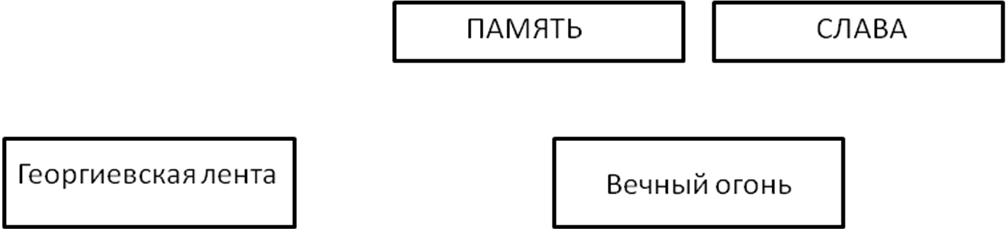 - Какой праздник символизирует эта лента?- Что вы знаете о ВОВ? - О чем говорит нам вечный огонь? - А почему огонь называют «вечный»? - Да, ребята, вечный – это, значит, что передается из поколения в поколения, что бы это событие осталось в памяти потомков, которые будут гордиться и славить героев ВОВ.Итог:- Президент РФ В.В. Путин объявил следующий 2020 год – годом «Памяти и славы».- Мы с вами начали работать над буклетом «Память и Слава», работу над которым продолжим в течение всего года.- Посмотрите внимательно на буклет, чего здесь не хватает? (обложки)- Как бы вы ее предложили оформить? (Дети оформляют обложку.)V. Рефлексия деятельности.- Что вы сможете из того, что вы запомнили на уроке рассказать родителям?- Продолжите фразу:- Я узнал на уроке…- Я горжусь …- Я буду помнить…Мирсолнце                           семьяголубь                           играют детиВойнатанк                              взрывмедсестра                     автомат